Warszawa, dn. 03 / 12 / 2013Informacja prasowa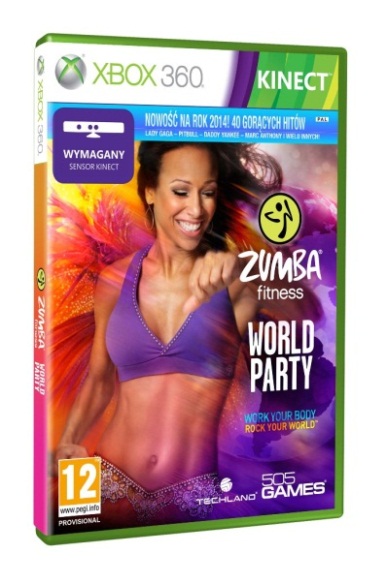 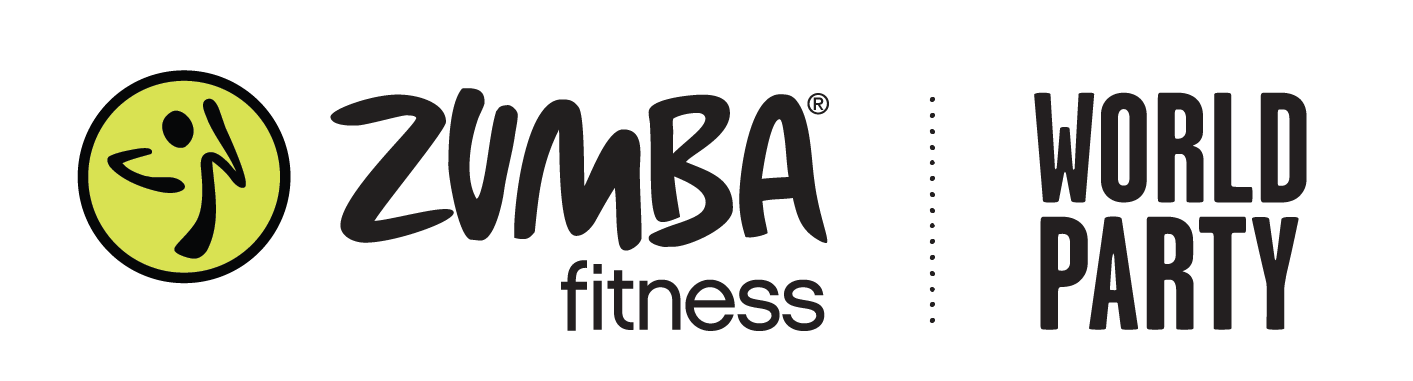 ZUMBA® FITNESS WORLD PARTY  - CLEO I JOANNA JABŁCZYŃSKA ZAPRASZAJĄ NA IMPREZĘ Z OKAZJI PREMIERY!Techland, adidas oraz Komputronik zapraszają na wielkie Zumba Party, które odbędzie się już w ten piątek (6 grudnia) w Komputronik Megastore. Start już o godz. 17:00. Impreza odbywa się z okazji premiery gry Zumba® Fitness World Party, która jest dostępna na platformę Xbox 360 z Kinectem, w cenie 179,90 zł. Na to wyjątkowe wydarzenia zapraszają Joanna Jabłczyńska oraz Cleo. W planie konkursy z atrakcyjnymi nagrodami i nauka zumby!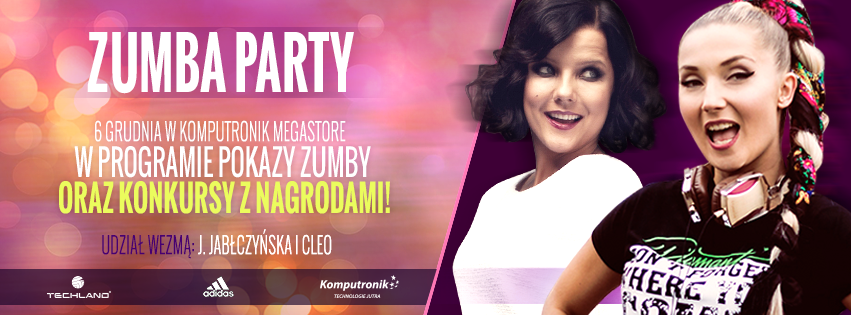 Z okazji premiery najnowszej odsłony Zumba® Fitness World Party zapraszamy już 6 grudnia do Komputronik Megastore (ul. Towarowa 22, Warszawa) o godz. 17:00 na wyjątkową imprezę. Wieczór poprowadzi Joanna Jabłczyńska oraz Cleo! Wstęp na imprezę jest wolny. Przewidzianych jest wiele atrakcji oraz konkursów z cennymi nagrodami. Partnerami akcji są firmy Komputronik oraz adidas. Szczegóły imprezy: https://www.facebook.com/events/1486270004930489/ Zumba Fitness World Party to nie tylko świetna zabawa i taneczne ćwiczenia do najnowszych hitów roku 2013, takich wykonawców jak np. Lady Gaga, Pitbull, Daddy Yankee, Marc Anthony.  Zumba to świetny sposób, aby lekko i przyjemnie kształtować wymarzoną sylwetkę z prawdziwymi trenerami fitnessu, którzy znani są na całym świecie.Więcej informacji o Zumba® Fitness World Party znajduje się na fanpage Techland Wydawnictwo.***Więcej informacji udziela: Anna Łada-GrodzickaManager ds. PR Wydawnictwa Techlandanna.lada.grodzicka@techland.pl; tel. + 48 502 533 544O firmie TechlandTechland jest wiodącym polskim developerem gier na komputery PC i konsole oraz wydawcą gier i oprogramowania na terenie Polski. Firma rozwija się nieprzerwanie od 1991 roku, zatrudniając obecnie 250 specjalistów we Wrocławiu, Warszawie, Ostrowie Wielkopolskim i kanadyjskim Vancouver. Produkty Techlandu odnoszą komercyjne sukcesy i cieszą się uznaniem graczy oraz recenzentów na całym świecie. Firma jest także właścicielem marki Shortbreak Studios oraz portalu legeo.pl.